CESA ACP Coordinator Contacts Cesa Partners are designated by DPI to lead local collaboration on assistance for ACP Implementation, including connections to other educational and collaborative programmingCESA DesigneeE-mailPhone Number 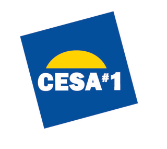 Kathy Eidsmoekeidsmoe@cesa1.k12.wi.us262-787-9500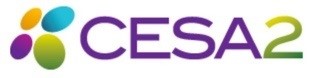 Julee DerdskeJulee.dredske@cesa2.org
608-566-3460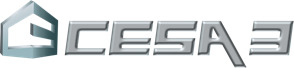 Deb Goolddgoold@cesa3.org608-822-2147Tom Martintmartin@cesa3.org608-822-2154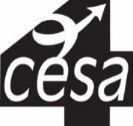 Jessica Sloanjsloan@cesa4.org608-786-4848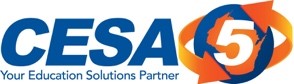 Joel Mindhammindhamj@cesa5.org608-745-5481Heather Fishfishh@cesa5.org608-745-5490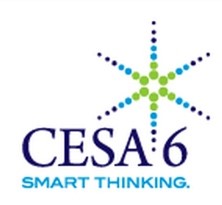 Tania Kilpatricktkilpatrick@cesa6.org920-236-0531Kari Muellerkmueller@cesa6.org920-236-0580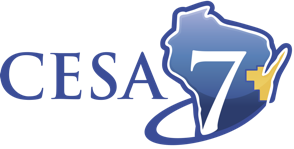 Michelle Ring-Hansonmringhanson@cesa7.org920-617-5632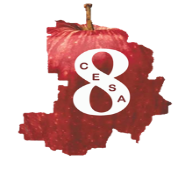 Lynn Aprilllaprill@cesa8.org920-855-2114 ext. 226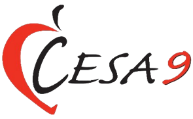 Teri Phalintphalin@cesa9.org715-453-2141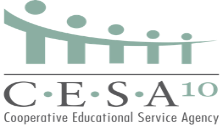 John Goodmangoodman@cesa10.k12.wi.us715-720-2033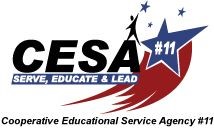 Brenda Kretzschmarbrendak@cesa11.k12.wi.us715-986-2020 ext. 2117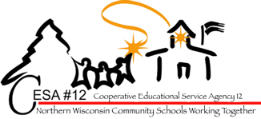 Andy Eatonandye@cesa12.org715-682-2363